花蓮縣德武國民小學二年級食農教育課程成果花蓮縣德武國民小學二年級食農教育課程成果花蓮縣德武國民小學二年級食農教育課程成果活動名稱食農教育我們的種菜紀錄食農教育我們的種菜紀錄辦理地點德武國小德武國小辦理日期108/08/30 – 109/01/20108/08/30 – 109/01/20內容簡介藉由食農教育，親自體驗什麼是「親手做」，完整參與簡單的耕食，學習每項蔬果的過程是需要長時間的，讓孩子學習愛惜食物、尊重大自然。藉由食農教育，親自體驗什麼是「親手做」，完整參與簡單的耕食，學習每項蔬果的過程是需要長時間的，讓孩子學習愛惜食物、尊重大自然。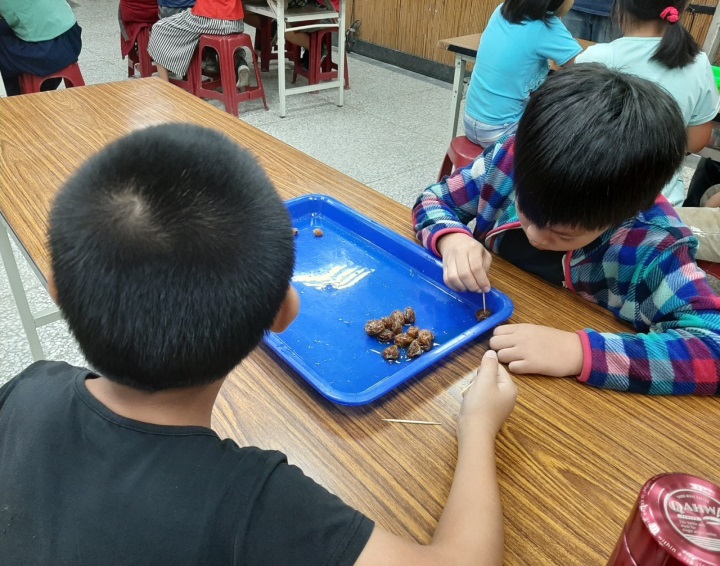 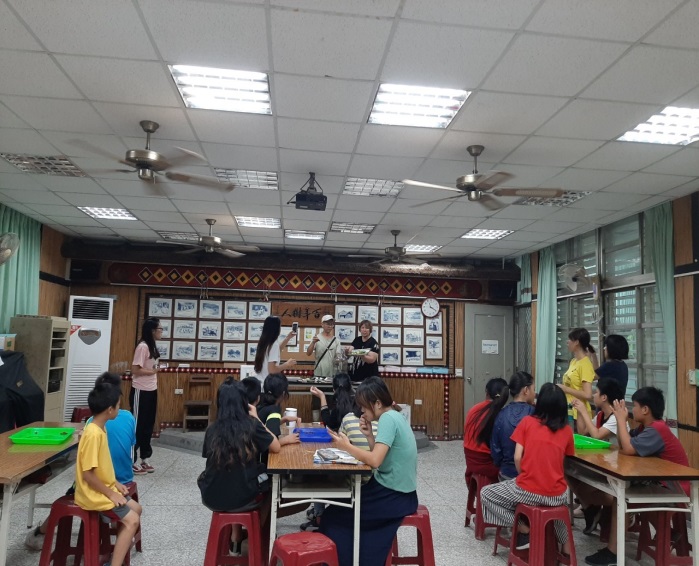 品嘗上學期親手製作的醃梅子。品嘗上學期親手製作的醃梅子。說明每項蔬果如何天然無毒種植，並且食物有很多的吃法。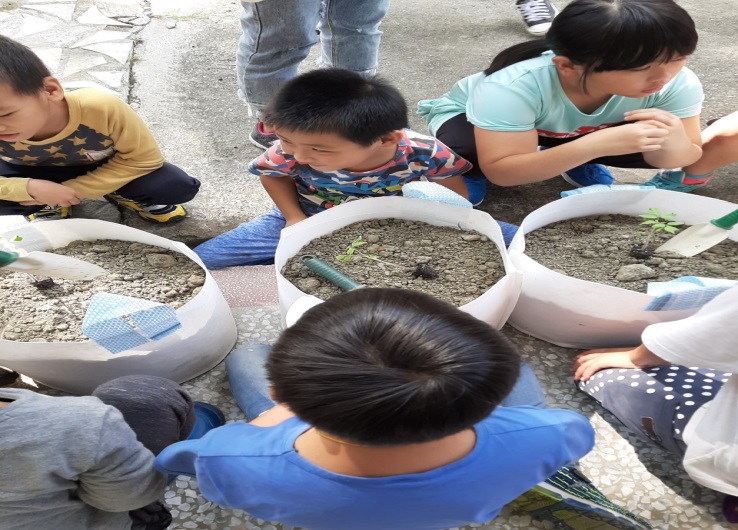 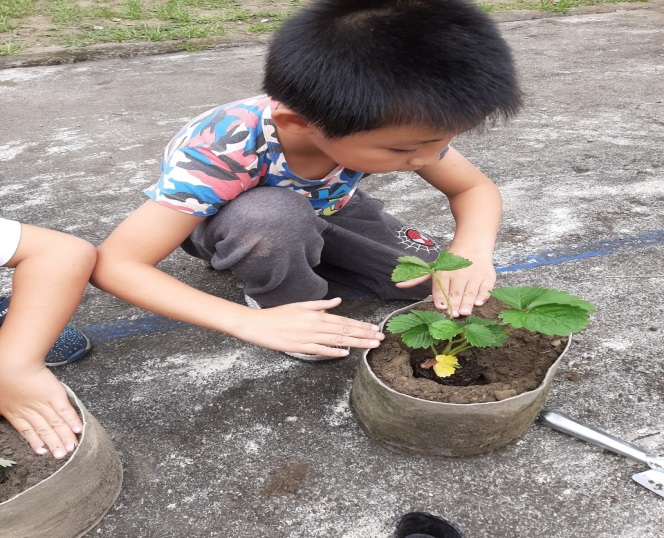 親手種番茄。親手種番茄。親手種草莓活動名稱食農教育我們的種菜紀錄食農教育我們的種菜紀錄辦理地點德武國小德武國小辦理日期108/08/30 – 109/01/20108/08/30 – 109/01/20內容簡介藉由食農教育，親自體驗什麼是「親手做」，完整參與簡單的耕食，學習每項蔬果的過程是需要長時間的，讓孩子學習愛惜食物、尊重大自然。藉由食農教育，親自體驗什麼是「親手做」，完整參與簡單的耕食，學習每項蔬果的過程是需要長時間的，讓孩子學習愛惜食物、尊重大自然。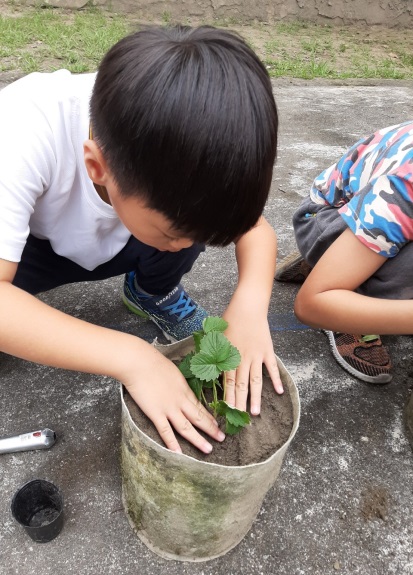 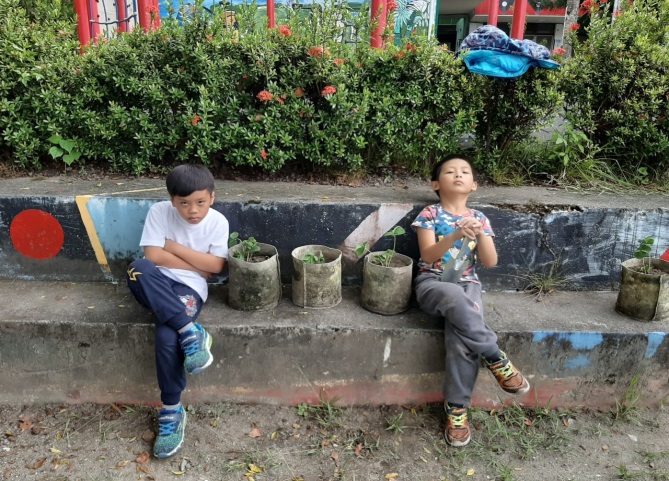 親手種草莓囉!親手種草莓囉!找好位置，我們班的草莓。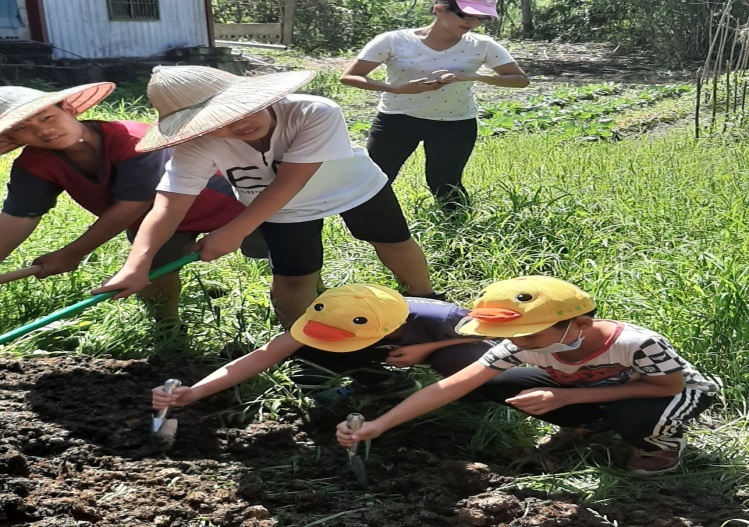 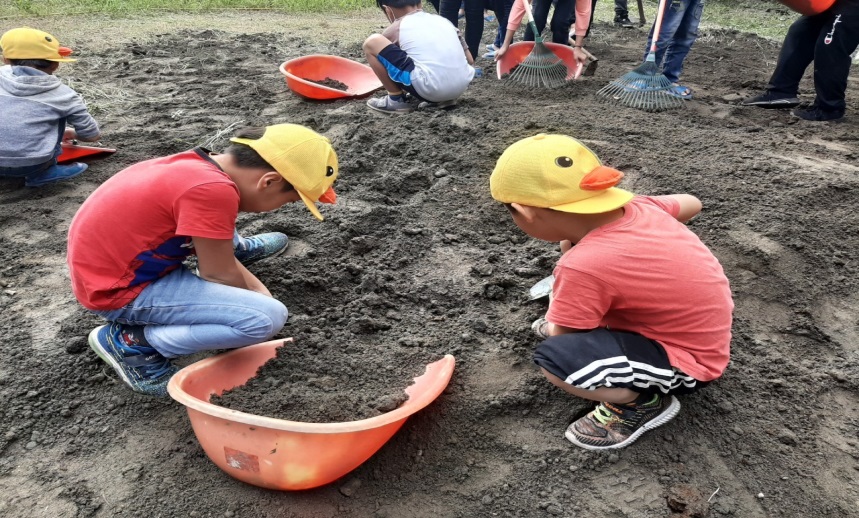 要種菜囉，種菜前要把滿滿的牛糞土，撥鬆。要種菜囉，種菜前要把滿滿的牛糞土，撥鬆。挖土準備要種菜囉~活動名稱食農教育我們的種菜紀錄食農教育我們的種菜紀錄辦理地點德武國小德武國小辦理日期108/08/30 – 109/01/20108/08/30 – 109/01/20內容簡介藉由食農教育，親自體驗什麼是「親手做」，完整參與簡單的耕食，學習每項蔬果的過程是需要長時間的，讓孩子學習愛惜食物、尊重大自然。藉由食農教育，親自體驗什麼是「親手做」，完整參與簡單的耕食，學習每項蔬果的過程是需要長時間的，讓孩子學習愛惜食物、尊重大自然。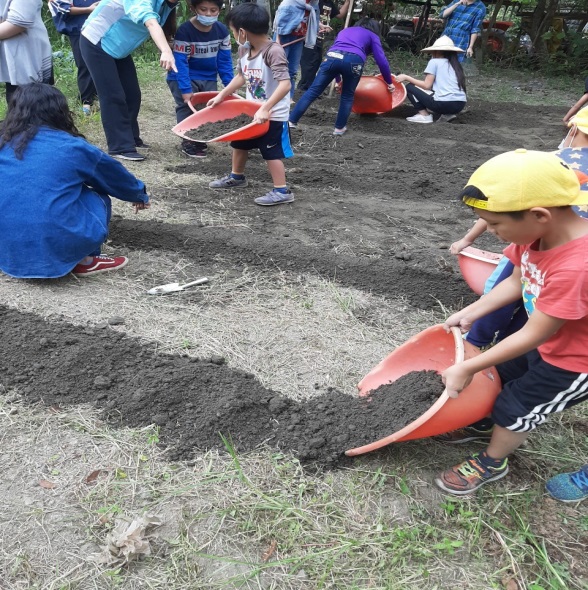 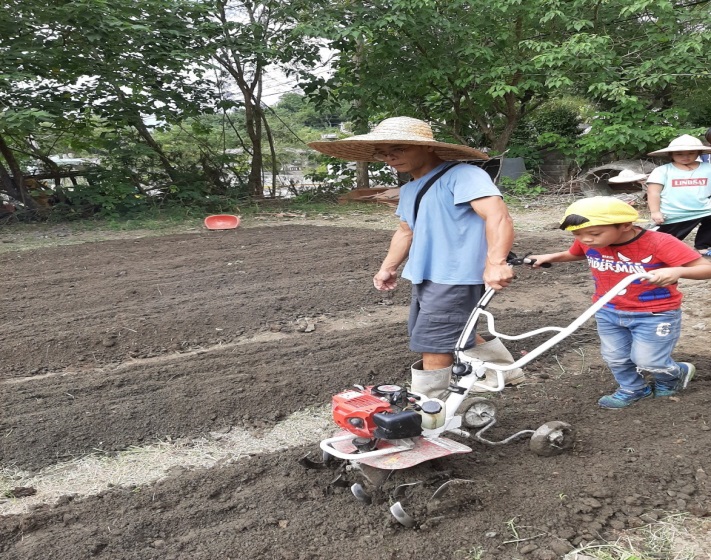 找好地方，放置我們的好土，準備種菜。找好地方，放置我們的好土，準備種菜。第一次體驗耕耘機，請叫我小農夫!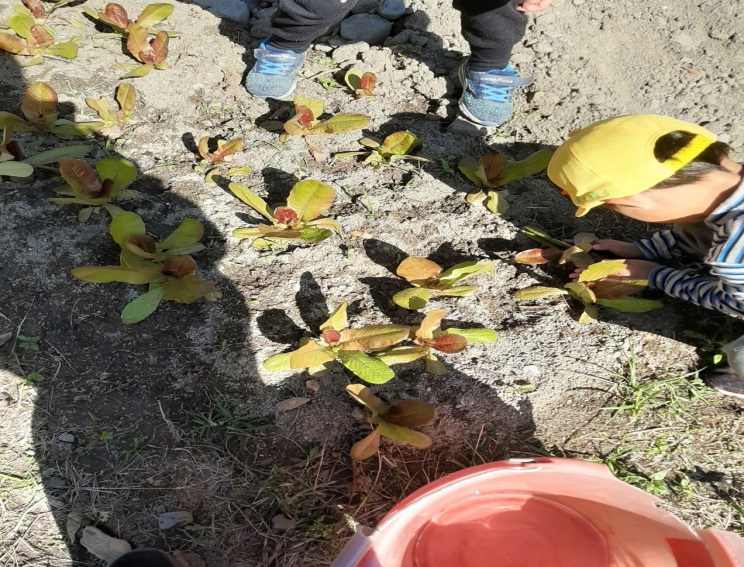 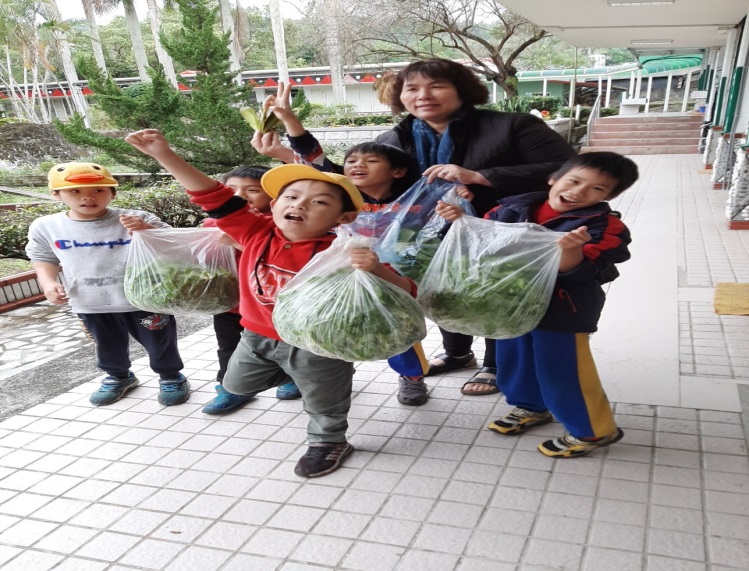 每天澆花、拔雜草。每天澆花、拔雜草。開心的收成囉!!